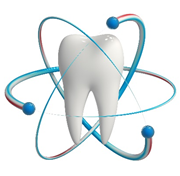 Patient Information: Patient Name: (First)____________________________________________(Last)_____________________________(MI)__________Phone (H):_______________________________(C)_________________________(W)_______________________EXT____________Birthdate: ______________________________________________SS#: __________________________________________________Address: ____________________________________________________________________________________________________City _______________________________________________________State_____________________Zip______________________Email: ______________________________________________________________________________________Sex:     M          F  Occupation/Employer______________________________________________Employer Phone Number: ______________________Married                   Widowed                   Single                   Minor                   Separated                 Divorced  Primary Dental Insurance:Who is responsible for the account?___________________________________________Relationship _________________________Insurance Company:__________________________________ _________________________________________________________Subscriber:________________________________ ______________Birthdate: __________________SS#: ______________________ID#_______________________________________Group#____________________________Relationship______________________Secondary Dental Insurance:Insurance Company:__________________________________ _________________________________________________________Subscriber:________________________________ ______________Birthdate: __________________SS#: ______________________ID#_______________________________________Group#____________________________Relationship______________________Assignment and Release:I certify that I, and/or my dependent(s), have insurance coverage with the above-named insurance company(ies) and assign directly to Laser Dentistry, LLC all insurance benefits, if any, other-wise payable to me for services rendered. I understand that I am financially responsible for all charges whether or not paid by insurance. I authorize the use of my signature on all insurance submissions. Laser Dentistry, LLC may use my health care information and may disclose such information to the above-named Insurance Company(ies) and their agents for purpose of obtained payment for services and determining insurance benefits or the benefits payable for related services. This consent will end with my current treatment plan and is completed or one year from the date signed below. Patient/Parent/Guardian Signature_____________________________________________________________________Patient/Parent/Guardian (Print)________________________________________________________________________Date:___________________________________________Relationship to Patient:________________________________Patient Information: Patient Name: (First)____________________________________________(Last)_____________________________(MI)__________Physicians Name_____________________________________________________________Date of Last Visit____________________Health History:Have you ever taken any of the group of drugs collectively referred to as “fen-phen?” These include combinations of lonimin, Adipex, Fastin (brand names of phentermine), Pondimin (fenfluramine) and Redux (dexfenfluramine).  Yes               No Place a mark on “yes” or “no” to indicate if you have had any of the following:AIDS/HIV                                                                                            Epilepsy                                               Respiratory Disease      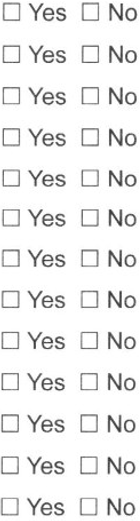 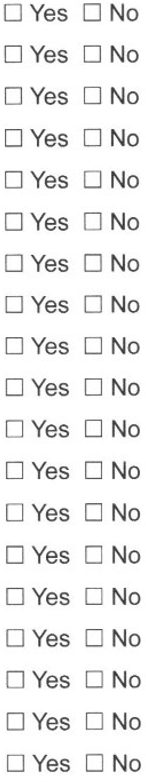 Anemia	                                                                                              Fainting or dizziness                           Rheumatic FeverArthritis, Rheumatism	                          Glaucoma			           Scarlet FeverArtificial Heart Valves              	                           Headaches 	                           Shortness of Breath Artificial Joints             	                                                                    Heart Murmur                                      Sinus TroubleAsthma	                                   Heart Problems	                           Skin RashBack Problems	                                                                                 Hepatitis                                               Special DietBleeding abnormally, with extractions/surgery                         Herpes	 		           StrokeBlood Disease 	                                           High Blood Pressure		           Swollen Feet/AnklesCancer	                      Jaundice			           Swollen Neck GlandsChemical Dependency	                                                                    Jaw Pain                                               Thyroid ProblemsChemotherapy	                                                                                 Kidney Disease                                    Tonsillitis
Circulatory Problems	                               Liver Disease	                           TuberculosisCongenital Heart Lesions	                                           Low Blood Pressure		           Tumor/Growth on Head/Neck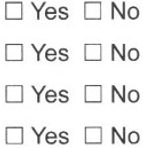 Cortisone Treatments	                                              Mitral Valve Prolapse	           UlcerCough, persistent or bloody	                                         Nervous Problems		           Venereal DiseaseDiabetes	                            Pacemaker			           Weight Loss, unexplainedEmphysema	                                    Psychiatric CareDo you wear contact lenses:	                                            Radiation TreatmentWomen:Are you pregnant?                                                   Due Date:______________________________   Are your nursing?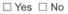 Taking birth control pills?                                       If yes, name of medication:________________________________________________Medications:List any medications you are currently taking and the correlating diagnosis:________________________________________________________________________________________________________________________________________________________________________________________________________________________Allergies: 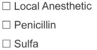 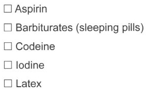 	                      Other ____________________________________________________________________	Dental History:Reason for Todays Visit:_______________________________________________________________________________Former Dentist______________________________________________City_____________________State____________	Date of Last Dental Visit_____________________________________________Date of Last X-Rays____________________________Place a mark on “yes” or “no” to indicate if you have had any of the following:Bad Breath                                                                                	Jaw Pain or TirednessBleeding Gums							Lip of Cheek Biting Blisters on lips/mouth					Loose Teeth or Broken FillingsBurning Sensation on Tongue				Mouth BreathingChew on one side of Mouth				Mouth Pain, BrushingCigarette, pipe, or cigar smoking				Orthodontic TreatmentClicking or popping jaw					Pain Around EarDry Mouth							Periodontal TreatmentFingernail Biting							Sensitivity to ColdFood collection between the teeth				Sensitivity to HeatForeign Objects							Sensitivity to SweetsGrinding Teeth							Sensitivity to BitingGums Swollen or Tender					Sores or Growths in Your MouthHow often do you floss?_______________________________How often do you brush?_____________________________________To the best of my knowledge, the above information is complete and accurate.Patient/Parent/Guardian Signature_____________________________________________Date_____________Consent for ServicesAs a condition of your treatment by this office, financial arrangements must be made in advance. The practice depends upon reimbursement from the patients for costs incurred in their care and financial responsibility on the part of each patient must be determined before treatment. All emergency dental services, or any dental services performed without previous financial arrangements, must be paid for in cash at the time services are performed. Patients who carry dental insurance understand that all dental services furnished are charged directly to the patient and that he or she is personally responsible for payment of all dental services. This office will help prepare the patients insurance forms or assist in making collections from insurance companies and will credit any such collections to the patient’s account. However, this dental office cannot render services on the assumption that our charges will be paid by an insurance company.A service charge of 1 ½% per month (18% per annum) on the unpaid balance will be charged on all accounts exceeding 60 days, unless previously written financial arrangements are satisfied. $5.00 Billing Fee. I understand that the fee estimate listed for this dental care can only be extended for a period of six months from the date of the patient examination. In consideration for the professional services rendered to me, or at my request, by the Doctor, I agree to pay therefore the reasonable value of said services to said Doctor, or his assignee, at the time said services are rendered, or within five (5) days of billing if credit shall be extended. I further agree that the reasonable value of said services shall be as billed unless objected to, by me, in writing, within the time for payment thereof. I further agree that a waiver of any breach of any time or condition hereunder shall not constitute a waiver of any further term or condition and I further agree to pay all costs and reasonable attorney fees if suit be instituted hereunder. I grant my permission to you or your assignee, to telephone me at home or at my work to discuss matters related to this form. I have read the above conditions of treatment and payment and agree on their content.Patient/Parent/Guardian Signature_____________________________________________Date_____________Signature Release StatementI hereby authorize the release of all medical information necessary to:Process all insurance claimsEnsure payment for services providedRelease medical information to insurance companies needed for the processing of your claimsRelease information to other medical and dental providers, including, but not limited to laboratories, specialists etc. when necessary, for your treatment.I hereby authorize the release of all medical information necessary to process my claims and I authorize release of this same information, when necessary, to other providers rendering medical/dental care, as well as to laboratories that need my information to make a diagnosis or fabricate an appliance necessary for my treatment.I assign all medical and surgical benefits, including major medical benefits to which I am entitled, to Laser Dentistry, LLC. This assignment will remain in effect until revoked by me in writing. A photocopy of this assignment is to be considered as valid as the original.Patient/Parent/Guardian Signature____________________________________Date__________Patient/Parent/Guardian Name (Printed) _______________________________Date__________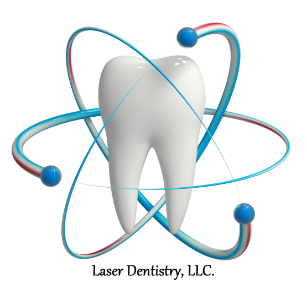 Financial AgreementDental InsuranceAll accounts are the responsibility of the patient/guarantor.  As a courtesy, our business team will obtain an overview of your dental plan benefits in order to give you a general estimate of out of pocket expenses for services to be rendered.  Insurance is a contract between you and your insurance provider, therefore Laser Dentistry, LLC can in no way guarantee payment of benefits from your insurance plan.  Any account balance as a result of non-payment from your insurance provider for any reason, will be the financial responsibility of the patient/guarantor.Out of Pocket PaymentsTo make treatment attainable for our patients, it is our office policy to collect the estimated out of pocket payment at the time of service.  Please note that any treatment cases with a financial responsibility of $500 or more and/or any cases that require a lengthy amount of chair time reserved, will require a down payment to hold the appointment.  This enables us to ensure we have adequate time available for individuals committed to their treatment and also time to address any emergency concerns of our valued existing patients. Day of cancellations and No call no showWhile we understand it is a challenge to manage unexpected life occurrences, frequent abuse of appointment time will result in the following policy enforcement:  The first cancellation/broken appointment on the same day of your appointment will be excused.  For each additional same day cancellation/ broken appointment a $50 appointment fee will be applied to your ledger. We reserve the right to dismiss you from the practice for problematic missed appointments at the Dentist and/or Managers discretion.We appreciate your cooperation and understanding.  Our team at Laser Dentistry, LLC look forward to serving your dental needs.Patient/Parent/Guardian Signature __________________________________ Date_______________________Acknowledgement of Receipt of Privacy Practices*You May Refuse To Sign This Acknowledgement *I, _____________________________, have received a copy of the Office Notice of Privacy Practices, more commonly referred to as HIPPA.Patient/Parent/Guardian Signature_____________________________________________Date_____________Appointments & TreatmentOur Practice will automatically remind you of your upcoming appointments, please choose how to receive these messages:Via Phone/ Voicemail        YES             NO	Via Email                              YES             NO                Email address:_______________________________________	May we leave information regarding any necessary treatment and/or discuss your medical conditions with family members?                YES             NO	May we leave information about treatment scheduled and/or treatment needed on your voicemail?                                                               YES             NO	Patient/Parent/Guardian Signature_____________________________________________Date_____________Personal RepresentativePlease list the name(s) of anyone you designate as your personal representative to discuss protected health information if required. Name of individual__________________________________________Relationship:______________________Name of individual__________________________________________Relationship:_____________________Patient/Parent/Guardian Signature_____________________________________________Date_____________Record Release FormI, ________________________________________________ request the release of any and all dental records relevant to dental treatment, or copies of such and request that they be transferred to drlindakronick@laserdentistryllc.com for the following individual(s):Name of Patient: __________________________________ Date of Birth: ________________Name of Patient: __________________________________ Date of Birth: ________________Name of Patient: __________________________________ Date of Birth: ________________Name of Patient: __________________________________ Date of Birth: ________________Records Being Requested:(X) Current Radiographs		( ) Dental Health Status		( ) Reports( ) Diagnostic Casts			( ) Treatment Record			( ) Charts( ) Health History			( ) Prescription Records		( ) Photos( ) Other: ______________________________________________________________________________Signature of Patient/Parent or Guardian: ______________________________Date: __________